TENDER CALL NOTICESealed tenders are invited form reputed manufacturers/suppliers/authorized dealers for supply of  Furniture to our College. The last date for submission of Tender is 17.07.2015 at 1:00 P.M. The tender will be opened on 17/07/2015 at 3:00 P.M.  in the office of the Principal, College of Engineering and Technology, Bhubaneswar in the presence of bidders and/or their nominees. The tender bid document with  details of terms and conditions is to be downloaded from the College Website: www.cet.edu.in. The authority reserves the right to reject/cancel the tender in whole or in part without assigning any reason thereof. Sd/-    PRINCIPAL	Bid Ref no.1790/CET				                  	Date: 03.07.2015BIDDING DOCUMENTS AND INSTRUCTION  FOR SUPPLY OF FURNITURE TOCollege of Engineering & Technology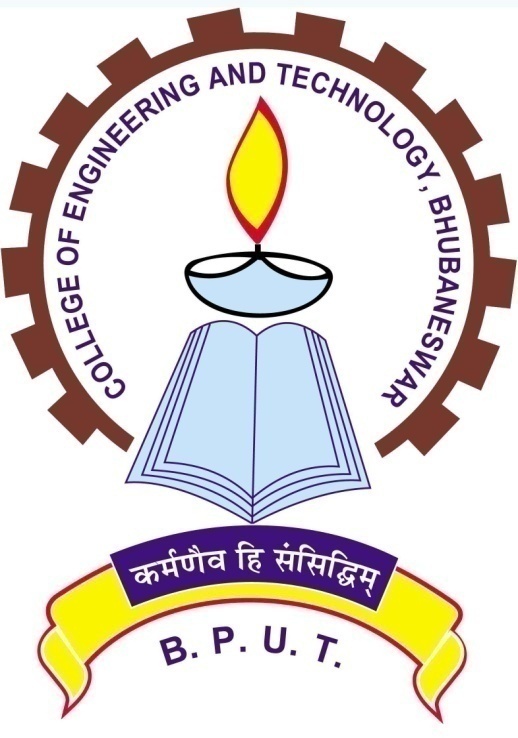 COLLEGE OF ENGINEERING AND TECHNOLOGY(A Constituent College of Biju Patnik University of Technology)Techno Campus,Ghatilia, Bhubaneswar – 751 003               INVITATION FOR BIDS Principal, College of Engineering & Technology, Bhubaneswar  invites sealed bids from             eligible bidders for supply of furniture to College of Engineering & Technology	Interested eligible Bidders may obtain detail information and list of items with technical specifications  from the website of the College  www.cet.edu.in	Particulars about submission of bidding document are as follows :(a)	 Price of bidding document                       : Rs. 500/-(non-refundable)(b)	First date of availability of Bidding              Document in the website                         : 3.7.2015(c)	Last date and time for submission of bidsc: 17.7.2015 upto 2.00 p.m.(d)	 Time and date of  opening of bids	: 17.7.2015 at 3.00 p.m.(e)	Place of opening of bids	 : Principal Office		  College of  Engineering & Technology Techno-Campus,Ghatikia,  Bhubaneswar-751003(f)	Address for communication	 : Principal                                                                           	College of  Engineering & Technology                                                                         Techno-Campus, Ghatikia,                                                                         Bhubaneswar-751003                                                                             Sd/-                                                                                 PrincipalEligibility of Tenderer and General Instructions:           1.1       Eligibility:        Those who fulfill the following criteria are eligible to participate in the tender.The tenderer must be a reputed Original Manufacturer and/or the Authorised Dealer/supplier of a reputed manufacturer. Manufacturers should provide all documents relating to their Manufacturing Capabilities.If the tenderer is an Authorised Dealer//supplier of a reputed manufacturer, necessary certificate to this effect from his manufacturer must be enclosed.All after sales support should be provided directly by the manufacturer only.The tenderer must have the willingness for providing comprehensive maintenance support of the Machine supplied by him.The tenderer must provide evidence of successful execution of supply orders with installation and successful after sales support in reputed organizations.The tenderer must have cleared Sales Tax and Income Tax payment up to date. Attested copies of Sales Tax Clearance Certificate or non-assessment certificate from the concerned Sales Tax Authority valid up to date and attested copy of Income Tax Clearance Certificate or non-assessment certificate, as the case may be, from the competent authority, up to date and PAN Number must be enclosed along with the Tender documents.            1.2       General Instructions:Submission of more than one bid by a particular tenderer under different names is strictly prohibited. In case it is discovered later on that, this condition is violated, all the tenders submitted by such tenderer/s would be rejected or contract cancelled.All offers should be in English and the price quoted for each item should be firm.Warranty period, Delivery period and After-Sale-Service conditions, etc. are also to be clearly indicated.The rates and the conditions of the offer will remain valid for three months from the date of opening of the tender and no change or alteration of the rate will be acceptable on any account.Submitted tender forms with overwriting or erased or illegible specifications and rates will be rejected.Request from tenderer in respect of additions, alterations, modifications, corrections, etc. of either terms & conditions or rate after opening of the bid may not be considered. However, negotiation may be made before finalization.Tenderers shall carefully examine the bid documents and fully inform themselves of all the conditions, which may in any way affect the work of the cost thereof.Should a tenderer find discrepancies or omissions from the specification or other documents and any doubt as to their meaning, he should at once notify the purchaser and obtain clarification in writing.This, however, does not entitle the tenderer to ask for time beyond the due date fixed for receipt of tenders.The tenderer must also specify minimum uptime and maximum time to repair/replace in the event of a failure and penalty there of.Verbal clarification and/or information given by the purchaser or its employees or representatives shall not be binding on the purchaser.Submission of sealed bid will carry with the implication that the tenderer agrees to abide by the conditions laid down in the detailed particulars of the bid notice.Conditional offers and offers qualified by vague and indefinite expression, as ‘subject to immediate acceptance’ ‘subject to prior sale’, etc. will not be considered.While tenders are under consideration, tenderers and their representatives or other interested parties are advised to refrain from contacting by any means, to the purchaser's personnel or representatives on matter relating to the tenders under study.The purchaser, if necessary, will obtain clarification on tenders by requesting such information from any or all the tenderers either in writing or through personal contact as may be necessary.The tenderer will not be permitted to change the substance of his offer after the tenders have been opened.In the event of non-compliance with this provision, the tenderer is liable to be disqualified.           1.3          Procedure for Submission of Tenders:a) The Tenderers must submit their bids as required in two parts in separate sealed covers  prominently super scribed as Part-I “ Technical Bid”  and Part-II “Price Bid” and also indicating on each of the covers the “Tender call 	Notice Number & Date” and due date and time of submission as mentioned in Tender Cal Notice.Part-I (Technical Bid)Excepting the price schedule, all other documents i.e details of technical specifications, leaflet, Copy of Firm Registration Certificate from the competent authority,Sale Tax clearance, Income Tax Clearance, PAN Card copy, list of clients, authorization certificate from Manufacturer in case of Dealer,  etc. along with tender document duly signed by the authorized person in each page shall be covered in Part-I (Technical Bid).Part-II (Price Bid)All indications of price shall be given in Part-II (Price Bid)b)	Both sealed covers Part-I “ Technical Bid” and Part-II “Price Bid” should be placed in a third cover along with requisite EMD & cost of Tender  documents (separately  in the form of  DD drawn in favour of Principal, College of Engineering & Technology, Bhubaneswar at any Nationalized Bank payable at Bhubaneswar) , others requisite supporting documents etc. and sealed. The sealed cover containing tender documents  as per procedure indicated above should be submitted in the tender box located at the Office of the Principal, CET,Ghatikia, Bhubaneswar / Registered Post/Speed Post addressing to the Principal, College of Engineering & Technology, Techno-campus,Ghatikia, Kalinga Nagar, Bhubaneswar-751003  within the due date and time as stipulated in Tender Call Notice. The sealed envelope must show the name of the tenderer and his address and should be super scribed as “Tender for supply of Machine / Equipment  for ( Name of the concerned Department) under TEQIP-II” on the top of the envelope.c)	All the documents submitted must be in the papers showing signature of the tenderer and printed office name of the tenderer on official seal.d)	All the documents must be submitted in a sequential manner with separator/flags to help in quick scanning of the topics. Wherever possible, data in tabular form should be given.Requirements by Tenderer before Supply:           2.1   Rating Plate, Name Plate and Labels:Each of the equipment is to have permanently attached to it, a rating plate of non-corrosive material in a conspicuous position, upon which the total specifications along with the manufacturer’s name, address, etc. are to be engraved.2.2   Packaging:All the goods are to be suitably protected, covered in water -proof packing and crated to prevent damage or deterioration during transit and storage till the time of installation. The supplier shall be responsible for any loss or damage caused during transportation, handling or storage till their successful installation.         2.3.     Inspection:All materials shall be inspected and tested for completeness, proper assembly, operation, cleanliness and state of physical condition and performance as per quoted specification.The test shall be conducted, reported and certifications to be provided by the tenderer.The tenderer shall provide all test and measuring equipment/tools required for inspection / testing.The cost of all such tests shall be borne by the Tenderer.CET reserves the right to reject any equipment if it does not comply with the specifications during site testing, installation and commissioning stage.Inspection & testing would be conducted, jointly, at various stages as applicable during unpacking, installation and commissioning of respective equipment / components at the manufacturing site.         Requirements by Tender after Supply:          3.1    Supply:The material would be delivered by the supplier at CET, BPUT, TECHNO CAMPUS,  Ghatikia, Bhubaneswar – 751003, Orissa.The items should be supplied directly from the manufacturing terminal having passed all tests successfully with Certifications as required.The materials should conform to the latest relevant National/International standards and shall be completed in all respect.Any component, fitting etc. which may not have been specifically mentioned in the specifications but which are usual and necessary for the furniture  shall be supplied by the tenderer at no extra cost.In case, articles are found damaged in transit or found short at the time of delivery the full cost of the same will be deducted from the bill of the supplier in case the supplier does not replace the stock within a week from the date of the complain.The articles ordered must be supplied in one lot within 8 (eight) weeks of placing of the order.In case of delay in delivery or successful installation, a penalty of 1% (one per cent) per week shall be levied.CET reserves the right to procure the materials from alternative sources at the risk and cost of the successful tenderer giving 15 days notice.Any increase in tax and duties after expiry of delivery period will be to the seller’s account.In case the items supplied by the supplier are found not up to the specification shall be rejected.The supplier will be intimated to take back the stocks at his own cost within three days from the date of rejection and to replace the same within 7 days, failing which the EMD will be invoked in addition to taking legal actions.Imported consignment, if any, should be destined to CET, BPUT, Techno Campus, Ghatikia, Bhubaneswar – 751003, Orissa, India through Bhubaneswar Air Port.The suppliers shall be responsible for releasing the consignments from the carriers/transporters.The furniture shall be delivered at site at the cost of the tenderer.All taxes, levies, surcharges including the customs clearance and handling freight and insurance should be paid and handled by the tenderer.3.2     Documentation:Detailed technical manuals, handbooks, drawings, Warranty card and Factory Quality Assurance checklist, test results and any other certifications mentioned in the Technical specifications shall be supplied along with the consignment.Supplied manuals/handbooks must cover detailed technical specifications and installation, operation, maintenance and System Safety procedures.3.3     On-Site Warranty:The entire materials may be used continuously. The reliability and safety of the total installed system and trouble-free operation are, therefore, of prime importance. The supplied devices/equipment and components shall be covered under one year  comprehensive on-site warranty from the date of issue of successful completion of Performance Guarantee Report.During the period of warranty, it shall be the responsibility of the tenderer to provide all essential components  at the tenderer’s cost.3.4    After Sales Service:During the warranty period and subsequently, tenderer shall attend to the problems reported by the users of CET on a priority basis.For any problem reported the tenderer shall attend and rectify the problem within 7 (seven) days or provide a stand by system of the similar configuration.The report on any problem will be informed through phone or fax number of which shall be given by the tenderer.The branch office of the concerned manufacturing firm will be fully responsible to provide maintenance service, in case of any negligence, in providing the service by the tenderer.On failure to comply with those instructions, the Bank Guarantee provided for the warranty period shall be invoked.4.	Financial Terms:4.1 	EMDThe tenderer has to submit a Demand Draft / Pay order  of  Rs.20000/ -  in favour of Principal, College of Engineering and Technology, Bhubaneswar payable at Bhubaneswar in any Nationalised Bank towards EMD.There will be no interest paid to the tenderer towards EMD money.In no case, the EMD Money in cash or other forms will be accepted at the time of opening of the bid.No request for adjustment of claims, if any, will be accepted.The EMD of unsuccessful tenderers will be refunded as soon as possible after the tenders are finalized.4.2 PRICES:Price quoted should be FOR College of Engineering & Technology, Bhubaneswar only. Tax components as applicable should be mentioned clearly in the financial bid. Price should be quoted for unit item; however, the actual system requirements may be much more.Purchase order will be placed as a single lot for each type of item or for all the items together, as the case may be.In case of items of import, the tenderer should take full responsibility for customs clearance, handling, tax payment, etc. and specify the charge for the same in the price bid.4.3   Sales Tax Concession:Central Sales Tax Concession is to be availed on production of the required certificates applicable to Educational Institution.4.4     Discount:Our Institute is a pioneer academic Institution in the field of Teaching and Research in Engineering and allied disciplines and do not run with profit motive.The rate of discount or any other Institutional benefit arising out of Govt. Policy etc., on each item considering bulk purchase may be indicated in the bid specifically.4.5 Payments:Payment of 100 percent of the ordered value will be made after successful delivery of the goods subject to submission of satisfactory performance report by the concerned users/HoDs.4.6 Penalty:If the delivery, installation and commissioning is not carried out in time as specified in other part of the tender document, the tenderer/manufacturer will be charged @ 1 % (one per cent) per week of the total value of the concerned machine / equipment.4.7  Rate Contract with DGS&D or any other Government Organisation:In case the tenderer has entered into a Rate Contract with DGS&D or any other Government Organization such as EPM, rate contract preference, number & copy of rate contract have to be submitted along with tender.5.	Instruction to the Tenderer:Some of the minimum specifications specified may be redundant, obsolete or incompatible and in these cases, quote the particulars of correct specification of latest trend and technology.The there are any queries on specifications of the item, the bidder may visit the college to see a sample item and clarifications thereon on 11.7.2015 from 11.30 AM to 1.30PM.Specifications instead of specified specifications are allowed if specified specification is not available, obsolete or incompatible.Specify brand name and full model name and number for each offer.Include the original catalogue and pricelist if any for each of the items quoted.6 		Solving Disputes:CET, the renderer and the manufacturer shall make all efforts to resolve amicably by direct informal negotiation on any disagreement or dispute arising between them under or in connection with this contract.All disputes arising out of the contract shall be referred to courts under the jurisdiction of the Bhubaneswar court only.The above terms and conditions except those otherwise agreed upon, shall form a part of the Purchase Order.Sign on each page of this tender document and Return it along with the offer enclosing this part together with the Technical Offer.** 	The CET authority has all rights to accept / reject any tender without assigning any reasons there of.7. 	Technical Specifications:The specified specifications are indicative and not exhaustive.The quoted materials should be of latest trend and technology.List of  Furniture  with Specification:COLLEGE OF  AND TECHNOLOGY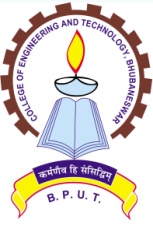 TECHNO CAMPUS, GHATIKIA, BHUBANESWAR-751 003No.  1790  / CET; Dated 03/07/2015Sl. No.Name of the ItemNo.1Dual Bench-cum- Desk with Dimension: 1050mm X 825 mm X 750 mm(i) Table TOP: Frame made up of 25.4 x25.4 x 1.2mm hollow square pipes of 18 Gage (preferably TATA Pipes), provided with hot-pressed laminated 18 mm thickness ply top with 1 mm laminated thickness (1200 mm x 375 mm x 750 mm) and (ii) provided with a shelf underneath desktop for storage of books with hot-pressed laminated 18 mm thickness ply top (1075 mm x 300 mm x 600 mm) with 1 mm laminated thickness with four side frame of same square dimension tube and all the sides are mechanically pressed PVC edge bending tape of 2mm thickness . (iii)It would be provided with bench top (1200 mm x 300 mm x 450 mm) with hot-pressed 18 mm thickness ply top with 1 mm laminated thickness. (iv) A connector having length 825 mm of same square dimension tube fix with 2 side of this stand on which 4 nos of legs of desk and bench rest. On length side two connector (one at front and one at rear) of 1050 mm (centre to centre) of same square dimension tube shall be fixed.(v) The length sides of tops (table and bench) shall be post formed with half round using post-forming laminate of 0.8mm thickness and the other two sides will be mechanically pressed PVC edge bending tape of 2mm thickness. It should be provided with buffer to the legs and to all open end of the tube both bench and desk. Ply should bear ISI mark and hologram. (vi) The frame work should be coated with one coat of primer and two coats of enamel paint. Preferred colour is black teak finish or latest standard specification. It is preferred that the product should be certified with ISO 9001: 14000 and BIFMA certification.200 Sets